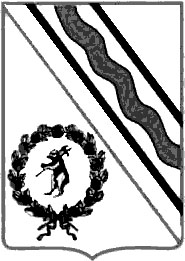 Муниципальный СоветТутаевского муниципального районаРЕШЕНИЕот 19.02.2015 № 95-гг. Тутаевпринято на заседанииМуниципального СоветаТутаевского муниципального района19.02.2015О внесении изменений в решениеМуниципального Совета Тутаевс-кого муниципального района от18.12.2014 №89-г «О бюджете Ту-таевского муниципального районана 2015 год и на плановый период 2016-2017 годов»В соответствии с Бюджетным кодексом Российской Федерации, Положением о бюджетном устройстве и бюджетном процессе в Тутаевском муниципальном районе, утвержденным решением Муниципального Совета Тутаевского муниципального района от 28.09.2012 №116-г, Муниципальный Совет Тутаевского муниципального районаРЕШИЛ: 1. Внести в решение Муниципального Совета Тутаевского муници-пального района от 18.12.2014 №89-г «О бюджете Тутаевского муници-пального района на 2015 год и на плановый период 2016-2017 годов» следующие изменения:- в пункте 1: в абзаце втором слова «1693993737 рублей» заменить словами «1774825403 рубля»; цифры «1545010888» заменить цифрами «1621229310»; в абзаце третьем слова «1693993737 рублей» заменить словами «1778602763 рубля», дополнить абзацем следующего содержания «дефицит бюджета в сумме 3777360 рублей»;  - в пункте 2: слова «1256903421 рубль» заменить словами «1260093404 рубля», слова «1104492421 рубль» заменить словами «1104192404 рубля»,   цифры «10910575» заменить цифрами «14400575», слова «1211770753 рубля» заменить словами «1214911736 рублей», слова «1050396753 рубля» заменить словами «1050047736 рублей»,  цифры «21658800» заменить цифрами «25148800»;- в пункте 4: цифры «257088614» заменить цифрами «266313256», цифры «255276466» заменить цифрами «254977268», цифры «247179579» заменить цифрами «246166218»;- в пункте 5 слова «89578743 рубля» заменить словами «89939431 рубль»;- в пункте 6: слова «55040742 рубля» заменить словами «55040741 рубль», цифры «50028176» заменить цифрами «50028175», цифры «45015610» заменить цифрами «45015609»;- в пункте 8 исключить абзац второй;- пункт 9 изложить  в следующей редакции:«9. Утвердить нормативы распределения доходов между бюджетом Тутаевского муниципального района, бюджетом городского поселения Тутаев и бюджетами Константиновского, Артемьевского, Чебаковского и Левобережного сельских поселений на 2015 год и на плановый период 2016-2017 годов согласно приложению 9.1. к настоящему решению.»; - в пункте 10 исключить абзац второй;- в пункте 14 слова «60400000 рублей» заменить словами «119789261 рубль»;- приложения  1,2,3,4,5,6,7,8,11,12,13,14,17  изложить соответственно в редакции приложений 1,2,3,4,5,6,7,8,10,11,12,13,14  к настоящему решению;- дополнить решение приложением 9.1 согласно приложению 9 к настоящему решению.2. Опубликовать настоящее решение в средствах массовой информации.3. Контроль за исполнением настоящего решения возложить на пос- тоянную комиссию Муниципального Совета по бюджету, финансам и налоговой политике (Рудинская Ю.А.).4. Настоящее решение вступает в силу со дня его подписания. Председатель Муниципального Совета Тутаевского муниципального района                                          В.А.Кудричев Глава Тутаевского муниципального района                                          С.А.Левашовзаместитель директорадепартамента финансовадминистрации ТМР (исполнитель) 2-14-32  Соколова Надежда Вениаминовна ___________ _________                                                                                                подпись           датасогласовановедущий специалист-юрисконсультдепартамента финансов админист-рации ТМР                                         М.В.Ленский                    __________  ____________                                                                                                        подпись            датазаместитель Главы АдминистрацииТМР по финансовым вопросам       М.К.Новикова                   __________ ____________                                                                                                         подпись              датадиректор департамента финансовадминистрации ТМР                        О.В.Низова                         ___________ ___________                                                                                                          подпись           датаначальник юридического отделаадминистративно-правовогоуправления Администрации ТМР  В.В.Коннов                   __________ ______________                                                                                                      подпись            датаначальник административно-правового управленияАдминистрации ТМР                       С.В.Балясникова          ____________ _____________                                                                                                        подпись              датапервый заместитель ГлавыАдминистрации ТМР                       Д.Р.Юнусов                 ____________ ______________                                                                                                        подпись              дата03-001МСЭлектронная копия сдана                                                     __________     _____________                                                                                                         подпись             датаспециальные отметкирассылкаМуниципальный Советдепартамент финансовМУ ИЦ «Берега»Отдел №6 Управления Федерального казначейства по Ярославской области